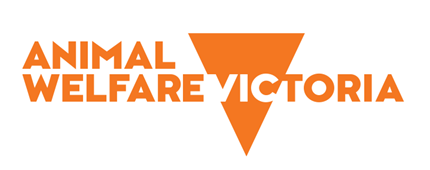 ANIMAL WELFARE FUND GRANTS PROGRAM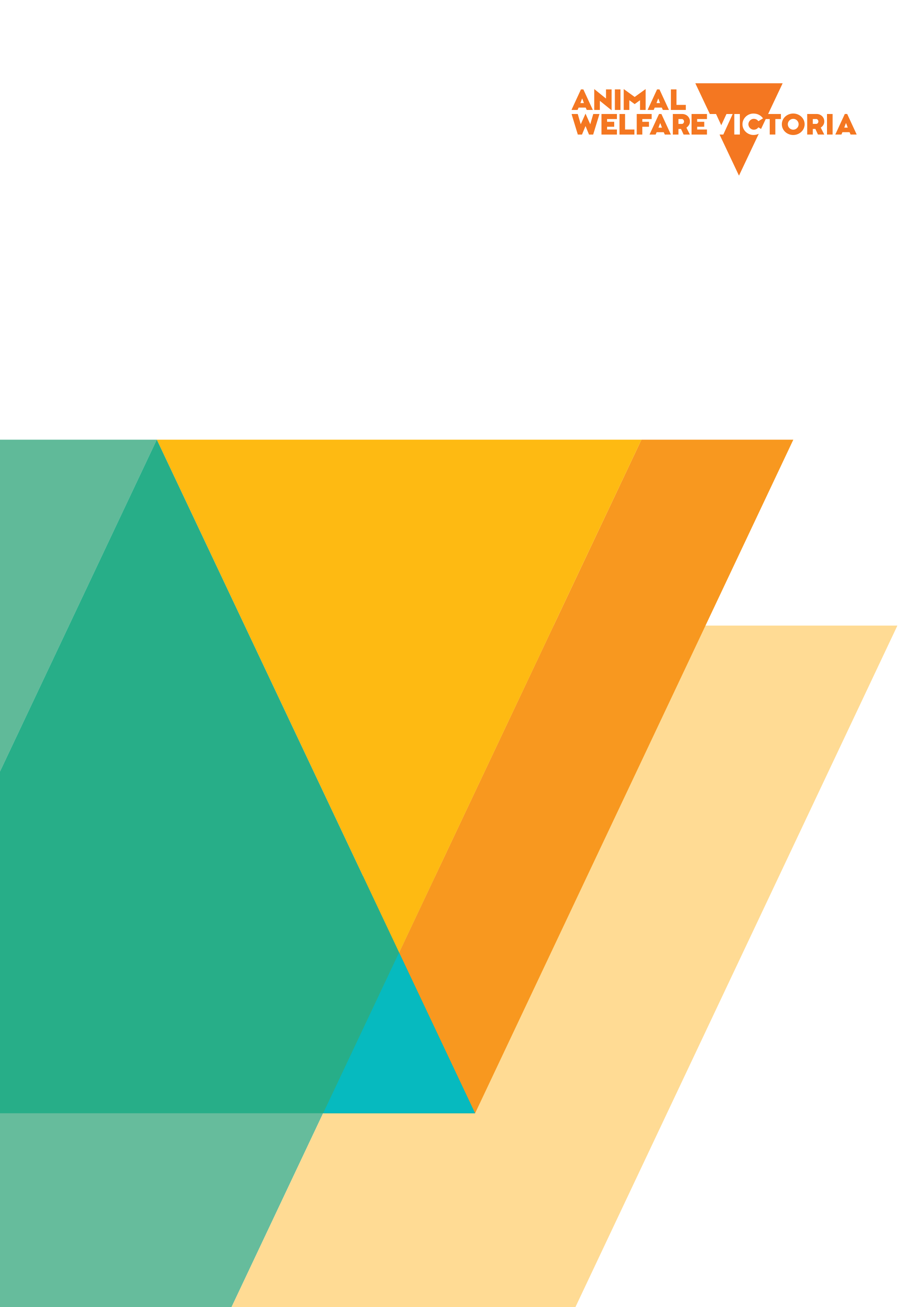 
Round 10 Program GuidelinesTable of contents	1	Document authorisation details	32	Glossary/definitions	33	Introduction	53.1	Overview of the AWF grants program	53.2	What funding is available?	53.2.1	Grants for rehoming pets (small grants)	53.2.2	Grants for rehoming pets (large grants)	53.2.3	Grants for veterinary equipment, upgrades and expansions	63.2.4	Grants for the establishment of new, low-cost veterinary clinics	64	Eligibility	64.1	Applicants	64.2	What is supported under Round 10 of the AWF grants program?	75	Application and assessment process	75.1	Application	75.2	Assessment process	75.2.1	Subject area	85.2.2	Justification of proposal	85.2.3	Project plan	85.2.4	Project team	86	Terms and conditions	96.1	Funding agreement conditions	96.2	Publicity	96.3	Privacy and Confidentiality	106.4	Data Security and Ownership	10Document authorisation detailsGlossary/definitions IntroductionOverview of the AWF grants programThe Animal Welfare Fund Grants Program was established to support improvement of companion animal welfare in the Victorian community. Commencing in 2012, the fund has provided grants to animal shelters, organisations promoting responsible animal ownership education, community foster care networks, low-cost veterinary services and groups that provide relief facilities and services during an emergency.Round 10 of the program forms part of the Victorian Government’s $3 million commitment to support not-for-profit and community organisations who rehome pets or provide low-cost veterinary services. Round 10 will be the final round offered to complete delivery of government’s $3 million commitment. These grants recognise that companion animals play a significant role in the lives of Victorians and are an example of the Victorian Government’s continued commitment to improving the welfare of animals in Victoria.The objectives of the program are to:improve companion animal welfareimprove responsible pet ownership provide better animal welfare services to companion animals and the community Round 10 applications are open from 22 November 2021 until midnight on 24 December 2021. All eligible applications will then undergo an assessment process, led by Animal Welfare Victoria (AWV) within DJPR.What funding is available?Round 10 offers a total pool of $1,595,000 shared across: grants available to not-for-profit organisations, shelters and foster carers to support the rehoming of dogs and cats grants available to not-for-profit and community vet clinics to allow them to maintain and expand their services, and allow new-low cost clinics to be set up in areas of need around Victoria. Preference may be given to projects that leverage off other projects and/or to which some financial co-funding or in-kind contribution can be made by the project proponent to the funds being sought.Grants for rehoming pets (small grants)This program will provide up to $10,000 (GST Free) to animal shelters, foster carers and not-for-profit organisations wishing to purchase equipment or upgrade or expand their services to benefit the welfare of cats and dogs.Only one rehoming pets grant application (small or large) will be permitted per organisation.Grants for rehoming pets (large grants)This program will provide up to $100,000 (GST Free) to animal shelters, foster carers and not-for-profit organisations wishing to purchase equipment or upgrade or expand their services to benefit the welfare of cats and dogs.Only one rehoming pets grant application (small or large) will be permitted per organisation.Grants for veterinary equipment, upgrades and expansions This program will provide grants up to $50,000 (GST Free) to not-for-profit and community vet clinics wishing to purchase equipment, or upgrade or expand their facility or services to benefit the welfare of cats and dogs. (Evidence of not-for-profit status or low-cost service provision must be included in the application).There is no cap on the number of veterinary equipment, upgrades and expansions grant applications which may be submitted.Grants for the establishment of new, low-cost veterinary clinicsThis program will provide grants up to $200,000 (GST Free) to organisations wishing to establish new, low-cost veterinary clinics in areas of need in Victoria. Only one grant application, for the establishment of a new low-cost veterinary clinic, will be permitted per organisation.Eligibility ApplicantsGrant funding can be awarded to:animal shelters, CFCNs and foster carers looking to purchase equipment or upgrade or expand their services not-for-profit and community vet clinics looking to purchase equipment, maintain or expand their facility or servicesorganisations looking to establish new low-cost clinics in areas of need in Victoria.Applicants must also:meet one or more of the following definitions as described in section 2:Animal shelterCFCNFoster carerCommunity vet clinicNot-for-profit organisationRegistered veterinary practitioner, andhave an Australian Business Number (ABN).The following will not be funded:natural persons (excluding registered veterinary practitioners)government organisationsveterinary clinics who do not offer discounted or low cost servicesorganisations that are seen to endorse, sanction, or give comfort to acts of trespass or unauthorised access to private property.Eligibility for funding is subject to a business unit assessment undertaken by AWV, to determine that the above criteria have been satisfied. What is supported under Round 10 of the AWF grants program? Eligible organisations wishing to invest in infrastructure, programs and activities that benefit the welfare of companion animals within Victoria will be considered for funding. Consideration will be given to applications covering the following areas:Education programs on responsible ownership of animals, including consideration of ethics, sentience and duty of care.Improvement in the rates of reuniting companion animals to their owners and re-homing of companion animals.Services, systems or equipment which improve the efficiency and effectiveness of:foster care, orCFCNs, orcommunity and not-for-profit veterinary clinics.Upgrade or extension of current shelter, foster care or low-cost veterinary clinic facilities to improve the welfare of companion animals.Establishment of new low-cost veterinary clinics in areas of need around Victoria.The following will not be funded:salarieslegal feescash prizes or commercial giftsongoing or routine maintenance activitiesrecurrent operating costs (such as utility bills and premises lease or rental fees)individual business traininglobbying activities  costs of consultants to prepare the grant applicationeducation campaigns that could be considered political in nature (whole or part)Application and assessment processApplicationEligible organisations wishing to apply for Round 10 funding can do so online from 22 November 2021 until midnight on 24 December 2021 at:Rehoming Pets Small Grants Application FormRehoming Pets Large Grants Application FormVeterinary Equipment, Upgrades and Expansions Grant Application FormEstablishment of New Low-cost Veterinary Clinics Grant Application FormAssessment processAWV and a panel of assessors will assess applications against the assessment criteria and priority areas. The Minister for Agriculture will approve and announce successful applications following completion of the assessment process. Subject areaThe applicant should clearly outline the:goals and aims of the proposaltypes of activities (Project Milestones) that will comprise the proposalany financial or in-kind contributions by the organisationoutcomes and benefits of the proposal.Justification of proposalThe applicant should describe which of the following priority areas the proposal addresses, including how it will bring about improved animal welfare outcomes for Victoria’s companion animals:Education programs on responsible ownership of animals, including consideration of ethics, sentience and duty of care.Improvement in the rates of reuniting companion animals to their owners and re-homing of companion animals.Services, systems or equipment which improve the efficiency and effectiveness of:foster care, orCFCNs, orcommunity and not-for-profit veterinary clinics.Upgrade or extension of current shelter, foster care or low-cost veterinary clinic facilities to improve the welfare of companion animals.Establishment of new low-cost veterinary clinics in areas of need around Victoria.The application should also demonstrate:evidence of service provision/low cost servicesevidence of how the establishment of a new low-cost vet clinic will reach communities in need (Grants for the establishment of new low cost clinics only)what level of community support the proposal hasthorough planning for the proposal’s developmenthow the proposal addresses an existing identified gap in service provision.Project planFor each proposal, applicants should provide:a comprehensive project plana time frame that demonstrates the proposal is ready for funding and supported by a clear scope and realistic timinga budget that demonstrates the proposal is based on sound cost estimates and represents value for moneyany other supporting documentation as required by DJPR (please see the application form).Project teamThe applicant should indicate the following:who will plan, manage and coordinate the proposed applicationwho will be engaged to deliver the overall program, project or infrastructurethe various people and/or organisations involved in delivering components of the program, project or infrastructure.Terms and conditions The Department reserves the right to make changes to these guidelines as required. Funding agreement conditionsSuccessful applicants must:Enter into a Project Funding Agreement with DJPR.Submit a written project progress report(s), as per required pro forma to DJPR.Submit an acquittal/final written report, as per required pro forma to DJPR, within 60 days of completing the project.Obtain written approval from DJPR for any proposed variations or extensions to the project plan, timeframe or budget.Operate public liability insurance as required, covering the project’s activities and outcomes.A project period of 12 months will be allocated for completion of projects associated with: grants for rehoming pets (small and large grants), and grants for veterinary equipment, upgrades and expansions. A project period of 24 months will be allocated for completion of projects to establish new low cost veterinary clinics.Successful applicants will receive 90 per cent of the grant allocation upon provision of a signed Project Funding Agreement. The remaining 10 per cent of funds will be paid upon DJPR’s acceptance of the acquittal/final report.Publicity Grant Recipients may be required to keep the funding confidential until a public announcement is made by the Minister or their representative. If this applies to your service or project activity, you will be advised of this in writing at the time you are directly notified that funding had been approved.Recipients may be asked to assist DJPR in promotion of the Program. This may include involvement in media releases, case studies or promotional events and activities. Recipients must not make any public announcement or issue any press release regarding the receipt of a grant without prior approval by DJPR. DJPR may publicise the benefits accruing to the Recipient and/or the State associated with the provision of the grant. DJPR may include the name of the Recipient and/or the amount of the grant in any publicity material and in the Department’s annual report. If requested by DJPR, the Recipient must ensure that the State’s support is acknowledged on all promotional materials and appropriate signage consistent with the Victorian Common Funding Agreement Acknowledgement and Publicity Guidelines, which will be provided following grant approval, or as otherwise specified by the Department. Privacy and Confidentiality Any personal information provided by the Applicant in an application will be collected by DJPR for the purpose of program administration. This information may be provided to other Victorian Government bodies for the purposes of assessing grants in the future. Data gathered through assessments may be compiled, aggregated and anonymised by DJPR for program evaluation and research purposes. Any personal information collected will be held by DJPR and managed in accordance with the Privacy and Data Protection Act 2014 and the Public Records Act 1973. DJPR is committed to protecting the privacy of personal information. For more information, go to the Department's Privacy Policy.Enquiries about access to information should be directed to the Department’s Privacy Unit via email to privacy@ecodev.vic.gov.au.Data Security and OwnershipInformation included in an application is transmitted to the DJPR's secure environment once an application has been saved or submitted. Draft application forms can be seen by DJPR staff but will not be viewed in detail or assessed until it has been submitted.Authorised by the Department of Jobs, Precincts and Regions
1 Spring Street Melbourne Victoria 3000
Telephone (03) 9651 9999© Copyright State of Victoria, 
Department of Jobs, Precincts and Regions 2020.Except for any logos, emblems, trademarks, artwork and photography this document is made available under the terms of the Creative Commons Attribution 3.0 Australia license.This document is also available in an accessible format at economicdevelopment.vic.gov.auTitle	Animal Welfare Fund – Round 10 Program GuidelinesIssuing Division/ BranchAnimal Welfare Victoria Date Effective15 November 2021Enquiries
ContactAnimal Welfare Victoria
awvgrants@agriculture.vic.gov.au Approved byMinister for Agriculture TermDefinitionAnimal shelterAny premises maintained for the purpose of providing temporary care or finding new homes for stray, abandoned or unwanted dogs or cats, not including premises on which foster care is being provided.A Shelter must have all relevant council permits, including registration with local council as a domestic animal business. An animal shelter must also comply with the Code of Practice for the Management of Dogs and Cats in Pounds and Shelters.Animal Welfare Fund (AWF)The Animal Welfare Fund established under Part 7F of the Domestic Animals Act 1994. Animal Welfare Victoria (AWV)Dedicated public service group within DJPR that brings together aspects of domestic animal and animal welfare research, policy, legislation, education and compliance.Australian Charities and Not-for-profits Commission (ACNC)The Australian Charities and Not-for-profits Commission is the national regulator of charities, established under section 105(5) of the Australian Charities and Not-for-profits Commission Act 2012 (Cth).Community Foster Care Network (CFCN)An organisation that:(a) arranges temporary housing for cats or dogs in private residential premises instead of other premises, and(b) seeks permanent housing for the dogs or cats.Community vet clinicVeterinary clinic that offers low-cost or discounted veterinary services to the community.DA ActDomestic Animals Act 1994 (Vic).DJPR or departmentDepartment of Jobs, Precincts and Regions.Foster carerPerson/s temporarily caring for stray, abandoned or unwanted dogs or cats (whether or not as part of a CFCN) for the purpose of finding a new home for the animal. Limitations on the number of animals in care at a premises at any one time are as follows:(a) 5 dogs or animal adult equivalent dogs; or(b) 5 cats or animal adult equivalent cats; or(c) a combination of 5 dogs and cats or animal adult equivalent dogs and cats.Foster carers must comply with council and planning laws with respect to the number and confinement of animals on their property.MinisterMinister for Agriculture (or delegate) Not-for-profit OrganisationAn incorporated body or an organisation registered with the ACNC. Registered veterinary practitionerA person:registered under Part 2 of the Veterinary Practice Act 1997; ordeemed to be registered by operation of section 3A of the Veterinary Practice Act 1997.